Autumn Multiplication Times Table Check – 09.12.21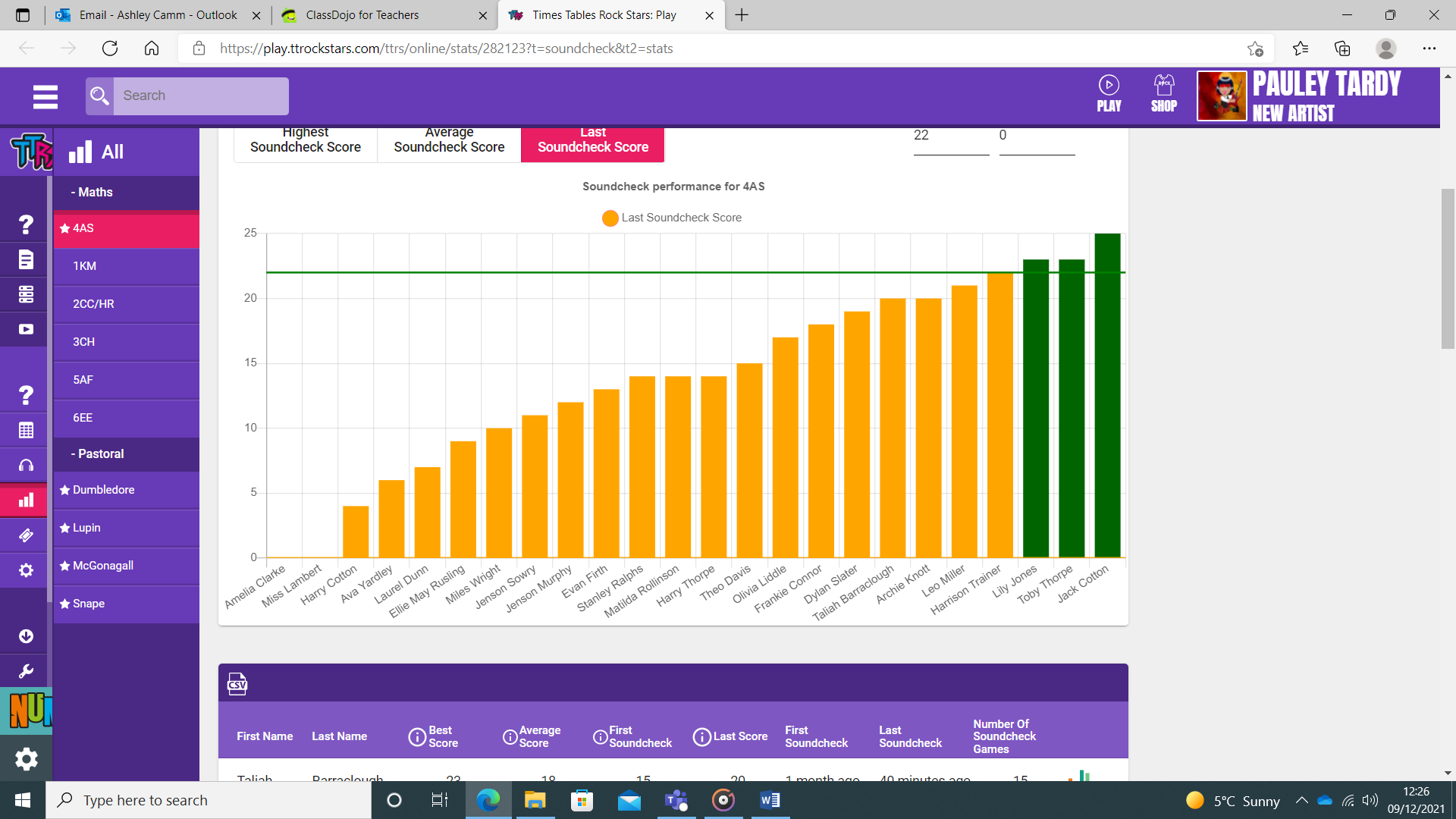 Autumn Multiplication Times Table Check – 21.3.22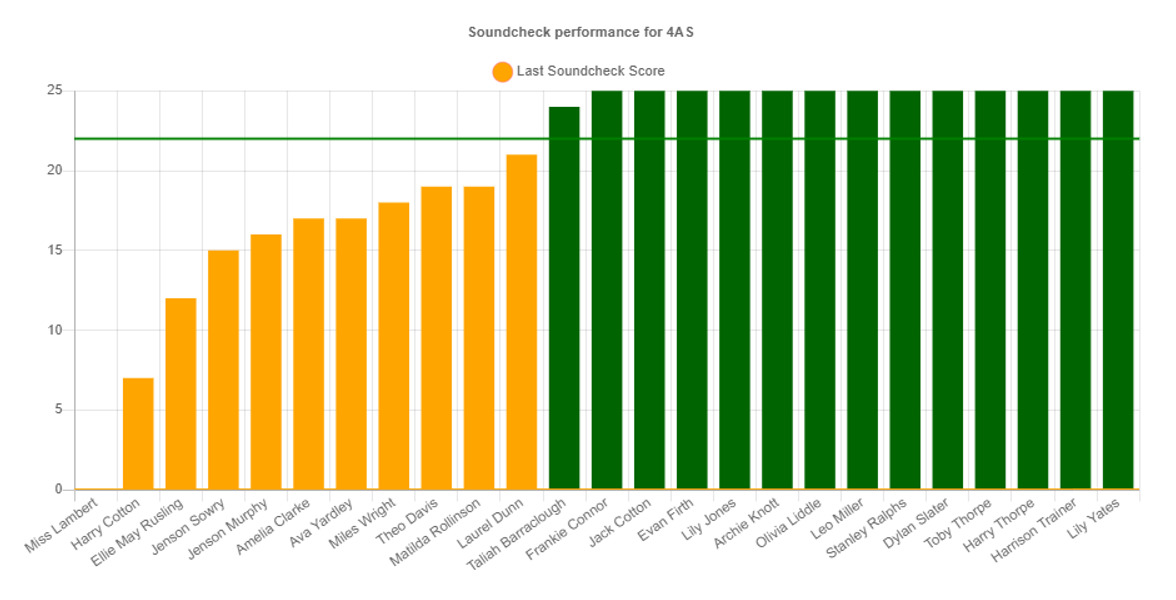 2520-240-19Name Y4PPSENDAutumn MTC Mock/25Spring MTC Mock/25Summer MTC/25Taliah Barraclough20absentleftAmelia Clarkeabsent1715Frankie Connorabsent2521Harry Cotton4714Jack Cotton252525Theo Davis151519Laurel Dunn72125Evan Firth		132525Lily Jones232525Archie Knott202524Olivia Liddle172525Leo Miller2125leftJenson Murphy121623Stanley Ralphs142525Matilda Rollinson141923Ellie-May Rusling91220Dylan Slater192525Jenson Sowry111519Harry Thorpe142525Toby Thorpe232525Harrison Trainer222525Miles Wright101821Ava Yardley61723Lily Yates2525Y4 – June 2022Y4 – June 2022Y4 – June 2022Y4 – June 2022Y4 – June 2022Y4 – June 2022No. of childrenFull Marks 25/25Full Marks 25/2520+Cumulative (inc full marks)20+Cumulative (inc full marks)No. of childrenNumber Percentage Number Percentage Number of children taking check221150%1882%PP5120%5100%Non-PP171059%1376%Boys14750%1165%Girls8450%788%LAC (PLAC)000%00%